KINGS/TULARE AREA AGENCY ON AGING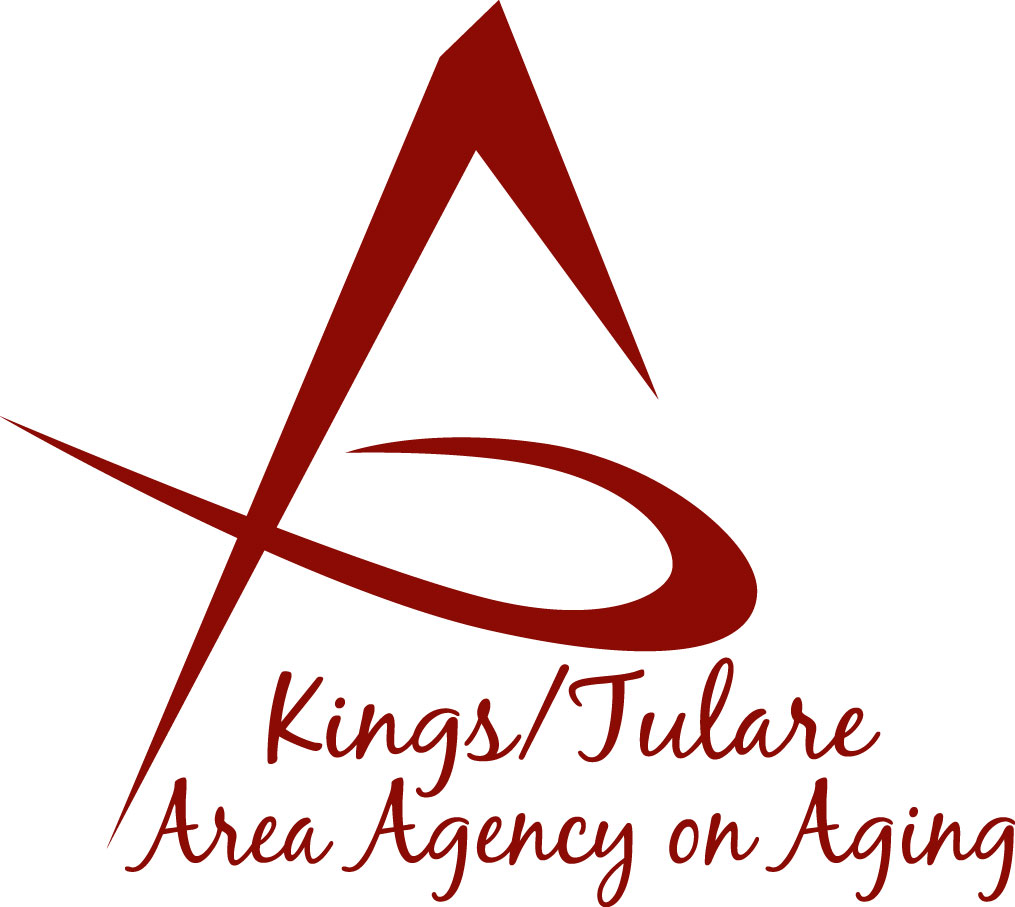 ADVISORY COUNCIL5957 S. Mooney BoulevardVisalia, California 93277-9394559-624-8063KINGS/TULARE AREA AGENCY ON AGING ADVISRORY COUNCIL RETREATAGENDADate and Time:	March 20, 2017                                                  Location:  	Tulare County Board of Supervisors Burrel Ave, Conference Room A/B, Visalia, CA     		Call to order   										            11:00 amPublic Comment  								               11:00 - 11:05 amIntroductions - Guests and Council Members						  11:05 - 11:10 amApproval of Minutes										     ActionMembers present at the previous meetings may comment or correct minutes from the meetings held on January 23, 2017.Announcements and Correspondence							          InformationK/T AAA Advisory Council Orientation (Matthew Kredit and Israel Guardado)	      11:10 a.m. – 12:30 pmOverview of K/T AAA – Powerpoint and Binder Review			      Questions and Answers	      						LUNCH 				                 12:30 - 1:00 pm7.	Council Priorities, Goals, and Expectations					       	    	      1:00 - 3:30 pmDiscuss and Identify Key Topics of the Council’s InterestReport on Suggestions and Recommendations from Agencies and HHSA Branches (Dr. Wood)Establish Committees and Committee AssignmentsParticipation in California Groups Involved with Aging & the Elderly, i.e., C4A, CSL, CWDA, etc. Additional CommentsAdjournment      								 3:30 p.m. In compliance with the Americans with Disabilities Act, if you need special assistance to participate in this meeting, please contact Christine Tidwell at 624-8063. Public documents related to the items on this agenda may be reviewed at the reception counter in the lobby of Tulare County Government Plaza, 5957 South Mooney Boulevard, Visalia, CA 93277.